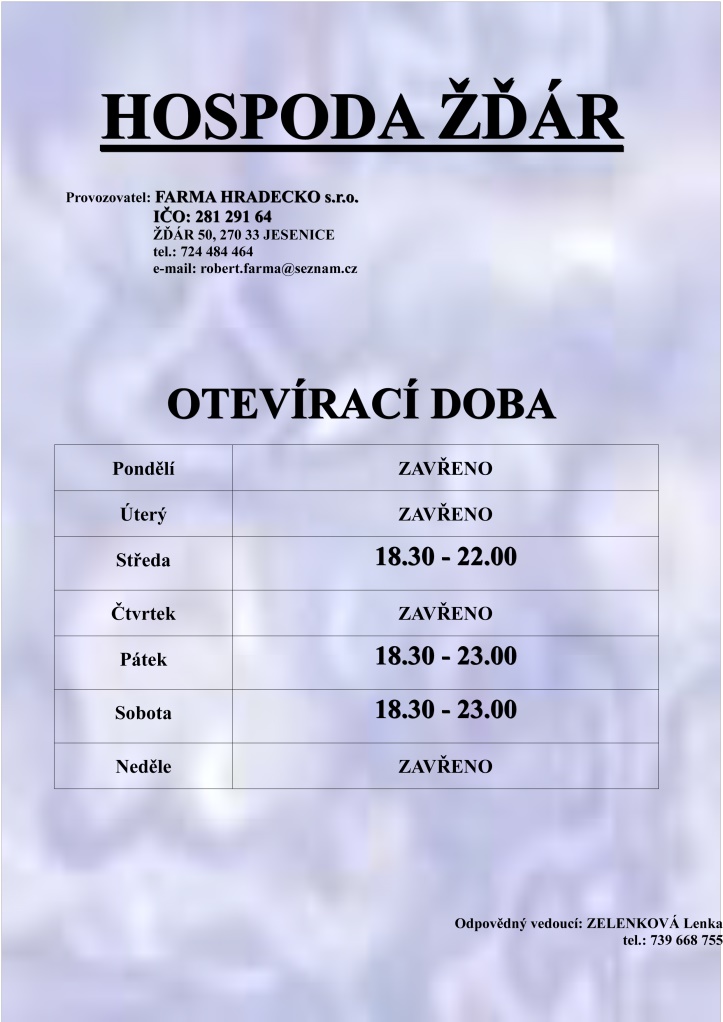 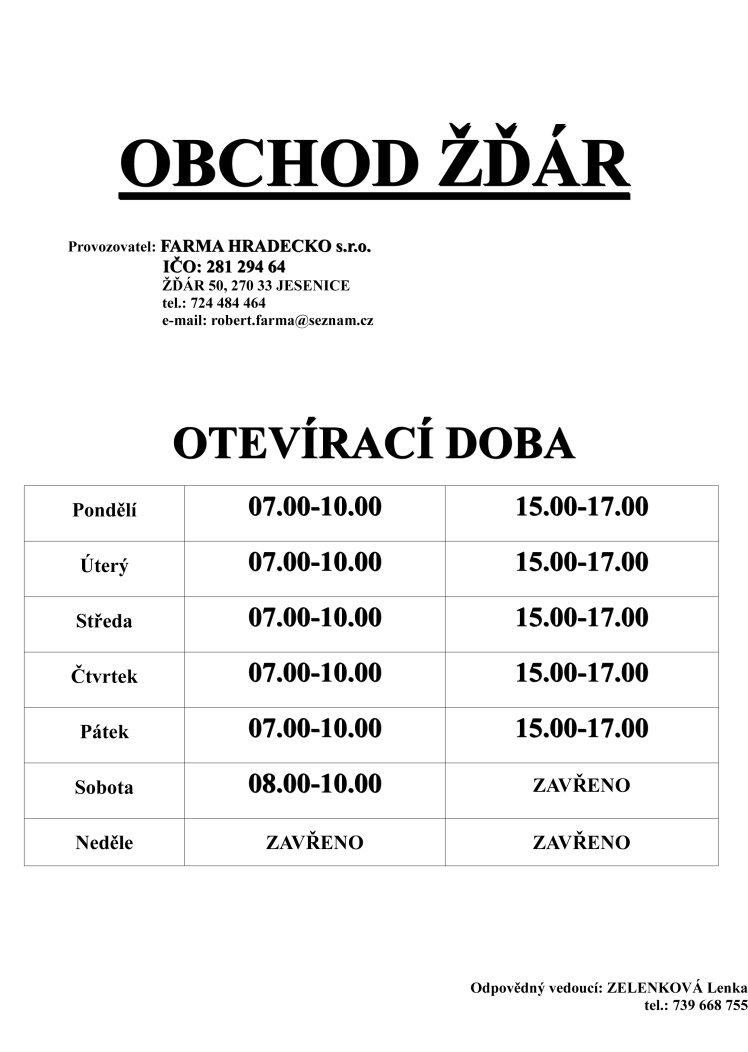 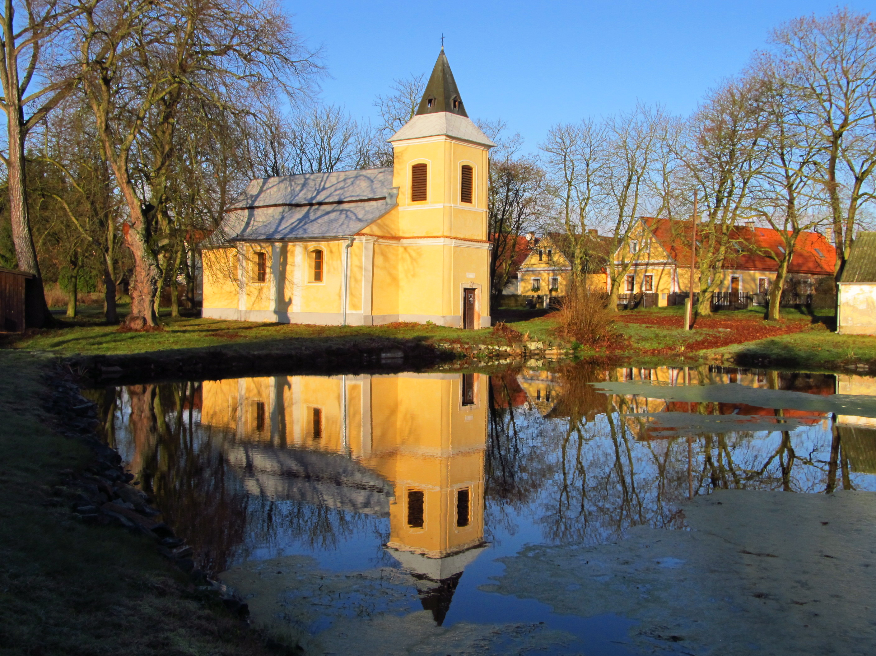 POHLEDNICE OBCE ŽĎÁR A OTĚVĚKY ZAKOUPÍTE V OBCHODĚ POTRAVIN A HOSTINCI VE ŽĎÁRU A U P. KRUNTOVÉ V OTĚVĚKÁCHObčasník obce Žďár a Otěvěky**** 7 ****Informace naleznete také na našich stránkách -   http://www.ouzdar.cz/.Dotazy a připomínky můžete zasílat  -  obeczdar@seznam.czVeřejné zasedání zastupitelstva se koná každou poslední středu v měsíci.Pavel Malich                                 starosta                      t.č.  775397491Honzíková Monika                      místostarostka             t.č. 605408071Co by Vás mohlo zajímat? Obci Žďár se podařilo získat dotaci od Ministerstva obrany na opravu Pomníku padlých v Otěvěkách.  K zahájení akce dojde v březnu 2017.************Žádosti o palivové dříví je možné podat do 1. 3. a do 30. 6. 2016. Do tohoto data je nutné podat písemnou žádost na obec s tel. číslem.Svoz nebezpečného odpadu –  23. dubna 2016Stará elektrotechnika, pneumatiky, plechovky od barev, baterieMožnost vynést nebezpečný odpad před vrata DO ČTVRTKA a zaměstnanci obce ho za Vás přemístí na místo určené.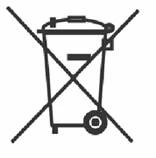 Svoz nadměrného odpadu – 13. – 14. května 2016Koberce, starý nabytek, atp.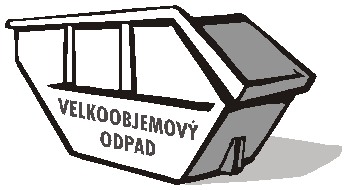 Donáška zboží z prodejny až do domuObchod Žďár nabízí pro občany novou službu. Objednejte si požadované zboží na t. č. 739 668 755 v době: PO-PÁ  7.00-10.00 hod., SO-8.00-10.00 hod. Zboží Vám bude doručeno do 12. hod. Cena donášky:  10,- KčProzatím pouze obec Žďár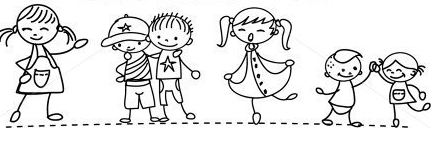 PLÁNOVANÉ AKCE16.4.2016 –   9.00 hod. Rybářské závody, odemčení rybníka Žďár                       20.00 hod. Rybářská zábava31.4.2016  -  Stavění májky, odjezd do lesa pro dřevo v 14.00 hod., odjezd pro májku v 16.00 hod, občerstvení zajišťuje p. Svoboda28.5.2016 - 14.00 hod. Překvapení pro děti, občerstvení zajišťuje p. Svoboda                     18.00 hod – Kácení máje, občerstvení zajišťuje p. SvobodaV průběhu těchto dní bude otevřen kostel, kde bude výstava fotografií  „ZE ŽIVOTA OBCE“./ Budeme rádi, když nám svoje fotografie z  historie poskytnete na email honzikova21@seznam.cz  či osobně /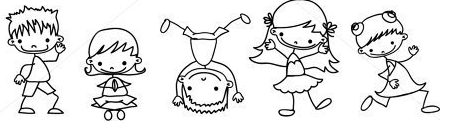 